PERNYATAAN KEBERATAN ATAS PERMINTAAN INFORMASI PUBLIKINFORMASI PENGAJU KEBERATANNomor Registrasi Keberatan	......................................................................................Nomor Pendaftaran PI	......................................................................................Tujuan Penggunaan Informasi	......................................................................................Identitas PemohonNama	......................................................................................Alamat	......................................................................................Pekerjaan	......................................................................................Nomor Telepon/E-Mail	......................................................................................Identitas Kuasa PemohonNama	......................................................................................Alamat	......................................................................................Nomor Telepon/E-mail	......................................................................................ALASAN PENGAJUAN KEBERATAN Permohonan Informasi ditolak Informasi tidak disediakan Permintaan informasi tidak ditanggapi Permintaan informasi ditanggapi tidak sebagaimana yang diminta Permintaan informasi tidak dipenuhi Biaya yang dikenakan tidak wajar Informasi disampaikan melebihi jangka waktu yang ditentukanKASUS POSISI (kalau panjang bisa dilampirkan bersama form ini)........................................................................................................................................HARI/TANGGALTANGGAPAN ATAS KEBERATAN AKAN DIBERIKANPaling lambat : ..................................Demikian keberatan ini saya sampaikan, atas perhatian dan tanggapannya, saya ucapkan terima kasih.Denpasar, ............................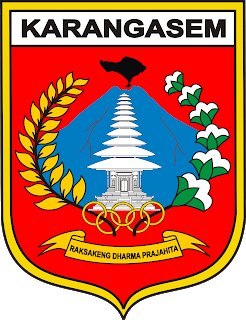 p) m) ri nÓ ;¾ k  vUp  et n/   kr \ s) m/PEMERINTAH KABUPATEN KARANGASEMs tu w n/   ePÿ lø si   p eM*ÿ¾ pÉ jSATUAN POLISI PAMONG PRAJAj l n/  hu nÓ¡*¾  ´U   r p tø, Á mÞ pu r    ,et el ePÿ n/  ,(0363),23283, p k×i mi  lø, (0363),4301281,Jalan Untung Surapati, Amlapura, Telp :(0363) 23283 Fax : ( 0363) 4301281Email : satuanpolisipamongpraja50@gmail.comPetugas Pelayanan Informasi (Penerima Keberatan)( ..................................................... )Pengaju Keberatan( ................................................. )